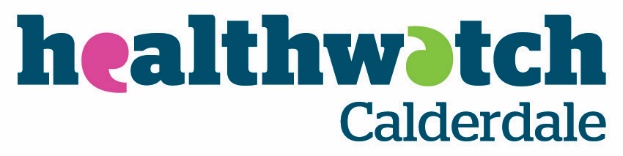 Equality and Diversity Monitoring - EmployeesThe Healthwatch Kirklees and Calderdale aims to provide equal opportunities and fair treatment for all employees. Please complete the form and send it back to us with your job application. The information below is anonymous and will not be stored with any identifying information about you. All details are held in accordance with the Data Protection Act 1998. We would like you to complete this form in order to help us understand who we are reaching and to better serve everyone in our community. If you would like the form in an alternative format or would like help in completing the form, please contact a member of staff.EthnicityPlease state what you consider your ethnic origin to be. Ethnicity is distinct from nationality and the categories below are based on the 2001 Census in alphabetical order.GenderFaith Which group below do you most identify withSexual orientationHow would you describe your sexual orientationToday’s date:Thank you for completing this form. Please return this, with the completed application form to Stacey.appleyard@healthwatchkirklees.co.uk AsianBlackChinese or other ethnic group Indian Chinese Pakistani African Any other ethnic group (please write in) Bangladeshi Any other Black background  Any other Asian background(please write in)(please write in)MixedWhite White and Black Caribbean White and Black African English Irish Scottish Rather not say White and Asian Welsh Any other mixed background (please write in) Any other White background(please write in)Age: ______________              Rather not sayDisabilityThe Disability Discrimination Act 1995 (DDA) defines a person as disabled if they have a physical or mental impairment which has a substantial and long term (i.e. has lasted or is expected to last at least 12 months) adverse effect on one’s ability to carry out normal day-to-day activities. This definition includes conditions such as cancer, HIV, mental illness and learning disabilities. Do you consider yourself to have a disability according to the above definition? Yes		 No			 Rather not say Male Rather not sayTransgender      F to M      M to F Female Rather not sayTransgender      F to M      M to F No religion Baha’i  Buddhist Christian Hindu Jain Jewish Muslim Sikh Other (please write in) Rather not say Bisexual  Gay man Heterosexual or ‘straight’ Lesbian Other Rather not say